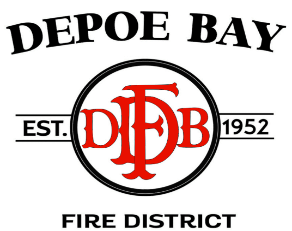 CALL TO ORDER – Pledge of AllegianceROLL CALL ADJOURN TO EXECUTIVE SESSIONThe Board of Depoe Bay RFPD will now meet in executive session pursuant to:ORS 192.660(2)(d) to conduct deliberations with persons designated by the governing body to carry on labor negotiations.Designated staff shall be allowed to attend the executive session*. No decision may be made in the executive session. At the end of the executive session, the Board will return to open session and welcome the audience back into the room. Members of the public audience are asked to leave the room. The Board of Depoe Bay RFPD may prohibit news organizations from disclosing certain specified information. Representatives of the news media will be allowed to attend all but two types of executive sessions:The news media may be excluded from an executive session held to conduct deliberations with a person designated by the governing body to carry on labor negotiations.The Board of Depoe Bay RFPD must exclude any member of the press if the news organization the reporter represents is a party to the litigation being discussed during the executive session.*The governing body may choose to allow other specified persons to attend the executive session. See Barker v. City of Portland, 67 Or App 23, 676 P2d 1391APPROVAL OF MINUTES:October 11, 2022, Regular Board Meeting October 27, 2022, Special Board MeetingBOARD POSITION #5 VACANCYDiscussion Board Action Motion to Appoint Oath of Office FIRE CHIEF’S REPORTQ3 Call StatisticsITEMS NOT ON THE AGENDA - (Open to Public, Board, and Staff Participation)SECRETARY-TREASURER’S REPORT & STATEMENT OF BILLS	1.	Accounts Payable and Payroll Activity: OCTOBER 2022
	• Statement of Accounts Payable / OCTOBER 2022
	• Payroll Activity Report / OCTOBER 2022	Motion for Approval of accounts payable for OCTOBER 2022; and to approve payroll activities for OCTOBER 2022. This motion will also include any potential or conflict of interest relating to the above-mentioned accounts payable and payroll, noting check number(s): N/A	2.	Other Financial: OCTOBER 2022	• Balance Sheet: OCTOBER 31, 2022		• Receipts & Disbursements General Fund: OCTOBER 31, 2022		• Receipts & Disbursements Reserve Fund: OCTOBER 31, 2022CORRESPONDENCEUpdates as Presented in the Currents RecordMedia Articles as Presented in DBFD Media RecordOLD BUSINESSFS22 Seismic Update – Chief JacksonOSFM Fire Service Capacity ProgramRelief Fire Captain Position DiscussionNEW BUSINESSUSDA Insurance Requirements – Chief DanielsResolution #2022-05 – Adopting a Supplemental Budget for FY22/23Resolution #2022-06 – Resolution to transfer funds to meet Seismic contingency requirementsPUBLIC COMMENTS AND/OR QUESTIONS
AGENDA SUGGENTIONS – OPENADJOURNRegular Board Meeting: Tuesday, December 6, 2022, immediately following the Levy Committee Meeting (if scheduled) at Gleneden Beach Fire Station 22:  6445 Gleneden Beach Loop, Gleneden Beach, Oregon 97388Depoe Bay Fire District - Board of Directors Meeting 

Please join my meeting from your computer, tablet or smartphone. 
https://global.gotomeeting.com/join/833057797 
You can also dial in using your phone. 
United States: +1 (872) 240-3311 
Access Code: 833-057-797 
New to GoToMeeting? Get the app now and be ready when your first meeting starts: https://global.gotomeeting.com/install/833057797